L’équipe de l’Association« LES CHATGABONDS »vous propose une vente deMuguet porte-bonheur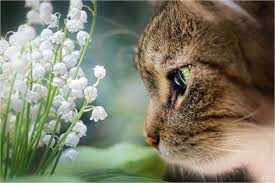 entre 7h30 et 12hPlace de la Fontaine à Russanle 1er Mai(autorisation mairie)Aidez par votre participation cette association à mener à bientoutes ses actions de stérilisation de chats errants pour un bienfait général. Moins de vagabondage, moins de gène, et moins de chats malheureux avec le regrettable statut de « SDF »!Et, à cette occasion, n’oubliez pas votre adhésion 2017, elle est minime individuellement, mais tellement importante pour tous ces minous et cette sympathique équipe de bénévoles.Les minous… et l’équipe Chatgabonds !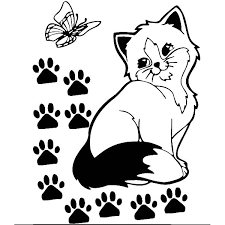 Contact :   leschatgabonds@free.fr